August 15, 2013Docket No. R-2013-2377391                                                                           Utility Code: 310369Steven J SAMARA                                                 PENNSYLVANIA TELEPHONE ASSOCIATION30 NORTH THIRD STREETSUITE 300HARRISBURG PA 17101Re:	Windstream Buffalo Valley, Inc.Revisions to Local Exchange Service Tariff Dear Mr. Samara:Commission Staff reviewed the tariff revisions, referenced below.  Suspension or further investigation does not appear warranted at this time.  Therefore, in accordance with 52 Pa. Code, the tariff revisions are effective by operation of law according to the effective dates contained on each page, and the case will be closed.  However, this does not constitute a determination that the revisions are just, lawful, and reasonable, but only that suspension or further investigation does not appear warranted at this time, and is without prejudice to any formal complaints timely filed against said tariff revisions.In accord with Docket No. M-00981052 and our Secretarial Letters issued September 28, 2000, and November 30, 2001, a  telecommunications carrier is required to maintain its most current PUC approved tariff and any pending tariff supplements on its website with a link to the Commission’s website.  However, staff was unable to access the Company’s pending supplement online.  Therefore, within 10 days of the date of this letter, the Company is directed to update its online tariffs and provide confirmation to Melissa Derr at mderr@pa.gov.If you are dissatisfied with the resolution of this matter, you may, as set forth in 52 Pa. Code § 5.44, file a petition with the Commission within 20 days of the date of this letter.  If you have any questions in this matter, please contact Spencer Nahf, Telco Section, Bureau of Technical Utility Services at (717) 787-5164 or snahf@pa.gov. 						Sincerely,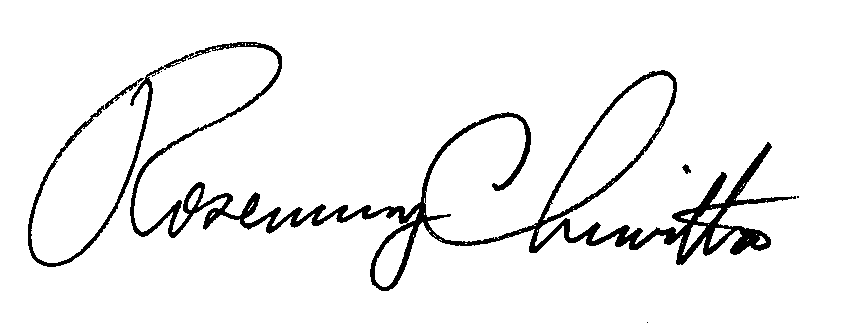 	Rosemary Chiavetta	Secretarycc:	Melissa Derr, TUS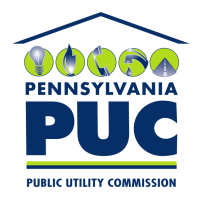  PUBLIC UTILITY COMMISSIONP.O. IN REPLY PLEASE REFER TO OUR Supplement Tariff DescriptionFiledEffective149Change to the Company’s language regarding Non-Published Numbers.08/06/201308/16/2013